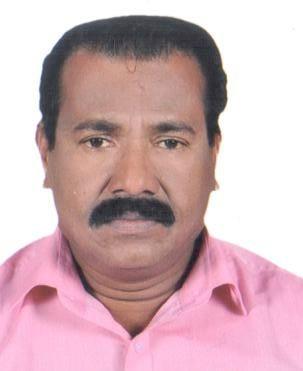 SREEKUMARDIPLOMA CIVIL ENGINEERSreekumar-393279@2freemail.com Objective: To belong to organization where I can help, acquire more knowledge and gain more experience towards professional advancement on my field of profession. And also to share my knowledge and experience to the younger generation.Education:Diploma in Civil Engineering (1982)Govt. Central PolytechnicTrivandrum, Kerala – IndiaHigher Survey CourseIndustrial training institute (I.T.I) TrivandrumPersonal Data:Date of Birth: May 15, 1959Sex: MaleCivil Status: MarriedU.A.E License: ValidWork Experiences:Abu Dhabi – 2006 to present2017 June to presentChief SurveyorDuties: Control the site work and checking the inspection together with the consultant for the approval.2016 to 2017 June Mahwi Package 5 ProjectSenior surveyorDuties: Establishing horizontal and vertical control, taking out data for cross section, setting out stake for cut and fill section during construction, setting out horizontal and vertical alignment for different stages of road, checking out elevation of the carriageway together with the consultant for approval.2015 to 2106 Sweihan air base (Zayed military city)Senior SurveyorDuties:Establishing horizontal and vertical control, taking out data for cross section, setting out stake for cut and fill section during construction, setting out horizontal and vertical alignment for different stages of road, checking out elevation of the carriageway together with the consultant for approval.2013 to 2015 Infra Structure Development (Tawazun Industrial Park) Senior SurveyorDuties: Establishing horizontal and vertical control, taking out data for cross section, setting out stake for cut and fill section during construction, setting out horizontal and vertical alignment for different stages of road, checking out elevation of the carriageway together with the consultant for approval.2011 to 2013 Shams Abu Dhabi Project on Reem island Senior SurveyorDuties: Establishing horizontal and vertical control, taking out data for cross section, setting out stake for cut and fill section during construction, setting out horizontal and vertical alignment for different stages of road, checking out elevation of the carriageway together with the consultant for approval.2010 to 2011 Al ajban “K” projectSenior SurveyorDuties: Establishing horizontal and vertical control, taking out data for cross section, setting out stake for cut and fill section during construction, setting out horizontal and vertical alignment for different stages of road, checking out elevation of the carriageway together with the consultant for approval.2009 to 2010 Qasyura air baseSenior SurveyorDuties: Establishing horizontal and vertical control, taking out data for cross section, setting out stake for cut and fill section during construction, setting out horizontal and vertical alignment for different stages of road, checking out elevation of the carriageway together with the consultant for approval.2008 to 2009 Fujairah Navel BaseSenior SurveyorDuties: Establishing horizontal and vertical control, taking out data for cross section, setting out stake for cut and fill section during construction, setting out horizontal and vertical alignment for different stages of road, checking out elevation of the carriageway together with the consultant for approval.2007 to 2008 Al ajban projectSenior SurveyorDuties: Establishing horizontal and vertical control, taking out data for cross section, setting out stake for cut and fill section during construction, setting out horizontal and vertical alignment for different stages of road, checking out elevation of the carriageway together with the consultant for approval.2006 to 2007 Dhafra air baseSenior SurveyorDuties: Establishing horizontal and vertical control, taking out data for cross section, setting out stake for cut and fill section during construction, setting out horizontal and vertical alignment for different stages of road, checking out elevation of the carriageway together with the consultant for approval.Abu Dhabi, U.A.E. (December 1998 to Present)Senior Land SurveyorDuties:Establishing horizontal and vertical control, taking out data for cross section, setting out stake for cut and fill section during construction, setting out horizontal and vertical alignment for different stages of road, checking out elevation of the carriageway together with the consultant for approval.Project: Nahil/ Qarn Bint Saud To Al Hili Road with Seven Camel Underpass Bridges.Consultant: HYDER CONSULTING MIDDLE EAST LTD..ABU DHABI, U.A.E (February 1993 to December 1998)Land SurveyorDuties: Establishing horizontal and vertical control, taking out data for cross section, setting out horizontal and vertical alignment for various of road, storm water and water lines. checking out elevation of the carriageway together with the consultant for approval.Project No: Trip 49,37A & 37BConsultant: DELUW CUTHER INTERNATIONAL (TRIP)P.W.D Road WORKS, INDIA (1989 to 1992)Land SurveyorDuties: Establishing horizontal and vertical control, taking out data for cross section, setting out stake for cut and fill section during construction, setting out horizontal and vertical alignment for different stages of road, checking out elevation of the carriageway together with the PWD for approval.PROJECT DETAILSFrom 2017 to PresentProject NameCompany nameClientProgram management ConsultantConsultantDesignationProject ValueProject Description: MBR –DUBAI HILLS ESTATEPackage 21:PA 14 – PA 20Road Shallow & Deep Service: Al Futtaim Colas: Dubai Hill Estate: Ellis Don: Halcrow International Partnership: Site Engineer: DHS-50 Million: Construction roadFrom 2016 to 2017Project NameCompany nameClientConsultantSuper Vision ConsultantDesignationProject ValueProject Description: Mahwi Package 5: Al Futtaim Tarmac: Presidential Guard Command: Al Torath Consulting Engineers: Al salaam Consulting Architects Engineersand planners: Senior Surveyor: DHS-60 Million: Construction road and other utilities for thenew building sectorFrom 2015 to 2016Project NameCompany nameClientConsultantDesignationProject ValueProject Description: Sweihan Air Base (Zayed Militry City): Al Futtaim Tarmac: Command of Militry: Command of Militry: Senior Surveyor: DHS-9 Million: Construction road and apron.From 2013 to 2015Project NameCompany nameClientConsultantDesignationProject ValueProject Description:	Infra	Structure	Development	(TawazunIndustrial Park): Al Futtaim Tarmac: Tawazun	Industrial Park: Parsons: Senior Surveyor: DHS-30Million: Construction road and Sewer and water line.From 2011 to 2013Project NameCompany nameClientConsultantDesignationProject ValueProject Description: Shams Abudhabi Project on Reem Island: Al Futtaim Tarmac: Sorogh Real Estate: Hyder: Senior Surveyor: DHS-50Million:Construction	road	and	Sewer	stormwater,utilities for new building sector.From 2010 to 2011Project NameCompany nameClientConsultantDesignationProject ValueProject Description: Al Ajban “K” Project: Al Futtaim Tarmac: Command of Military: Command of Military: Senior Surveyor: DHS-20Million: Construction road and other utilities for newbuilding sector.From 2009 to 2010Project NameCompany nameClientConsultantDesignationProject ValueProject Description: Qusyura Air Base: Al Futtaim Tarmac: Command of Military: Stanly Consulting and Engineering: Senior Surveyor: DHS-22Million: 10 km road and apron.From 2008 to 2009Project NameCompany nameClientConsultantDesignationProject ValueProject Description: Fujhrah Navel Base: Al Futtaim Tarmac: Command of Military: Command of Military: Senior Surveyor: DHS-5 Million: Construction road and other utilities for newbuilding sector.From 2006 to 2007Project NameCompany nameClientConsultantDesignationProject ValueProject Description: Al Dhafra Air base: Al Futtaim Tarmac: Command of Military: Command of Military: Senior Surveyor: DHS-10 Million: Construction runway and road.From 2005 to 2006Project NameCompany nameClientProgram & Project ManagerConsultantDesignationProject ValueProject Description: Discovery Gardens Mogul Gardens -1 job-055-02-C-40,Dubai.: Pauling Middle East, Est.: Nakheel: Turner: E.C.G (Engineering Consultant Group): Senior Surveyor: DHS-365 Million: Construction road and Building work.From 2001 to 2005Project NameCompany nameClientConsultantDesignationProject ValueProject Description: Nahil/Qarn Bint Saud to Al Hili Road andBida Bin Ahamed (Al Ain): Pauling Middle East, Est.: Al Ain Work Department: Hyder Consulting Middle East Ltd.: Senior Surveyor: DHS-96 Million: Construction 30 km, road and 7 camel underpass.From 2000 to 2001Project NameCompany nameClientConsultantDesignationProject ValueProject Description: Abu Al Abiyad: Pauling Middle East, Est.: Work Department (Abu Dhabi): Ital Consult: Surveyor: DHS-33 Million: Construction road - 11km.From 1998 to 2001Project NameCompany nameClientConsultantDesignationProject ValueProject Description: Road Project in the emirates of UmmalQuawan: Pauling Middle East, Est.: Municipality: Ital Consult: Surveyor: DHS-35 Million: Construction 16 km road and other utilitiesfor the new housing sector.From Sep 1995 to 1998Project NameCompany nameClientConsultantDesignationProject ValueProject Description: Trip Contract 37 A: Admark General Contracting Co.: Abu Dhabi Municipality: Deluw Cuther International (TRIP): Surveyor: DHS-132 Million: Construction of Bridge, Ramps Roads &Utilities Relocation Works.From February 1993 to April 1995Project NameCompany nameClientConsultantDesignationProject ValueProject Description: Trip Contract No.49 Bridge & Tunnel InterChange 17.: Admark General Contracting Co.: Abu Dhabi Municipality: Deluw Cuther International (TRIP): Surveyor: DHS-198 Million:	Construction	of	Bridge	&	tunnel	interchange 17 Umm Al Nar.I certify that all information herein are true and correct.